 Crimond School Reporting Calendar 2018 - 19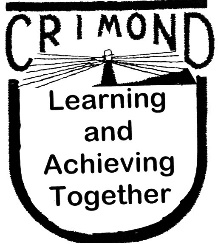 Settling In Talking to ParentsPupil Sharing the Learning(indiv/group)Parent Information sessionsFeedback, individual meetings throughout sessionWritten reportsInterim/fullOTHER OTHER TERM  1Direct contact with parents where any concerns arise for new children in nursery / new P1s / pupils in new classesNursery Settling in chatsP1 Settling In InterviewsSeptemberSettling In Open AfternoonCoffee with Mrs CreightonParent Partnership Annual General MeetingJ Rock MeetingEach class shares their  learning through an Assembly at some point in the year Opportunities for individuals and groups to present at the Christmas and Leavers ServicesSchool Bring an Adult to School DaysNursery Stay and Play SessionsClass Project Open AfternoonsHome Learning packs for nursery pupilsHome Story sacksSharing Pupils’ Learning LogsNursery parent info sessionsP1 parent info sessions (curricular focus)Family Support meetings (incl Attendance)IEP MeetingsPupil Review MeetingsMulti Agency MeetingsOpen Door policy; parents can raise concerns with class teachers or HT at any pointSimilarly staff will make contact directly with parents/ carers where any concerns arise in school or they have any good news to impartIndividual meetings with ASL staff regarding testing and supportNursery online profilesOngoingNursery weekly plan on display Photo wallCelebration BoardClass Newsletter School NewsletterWOW NewsletterSchool Facebook Page (open) Nursery Facebook Page (closed)School websiteGroupcallEngaging parents in the life of the school: library, Skills Academy, After School Clubs, Foodie Friday, Activity helpers, school trip helpers, etcTERM  2Coffee with Mrs CreightonParent Partnership meetingParent / Teacher InterviewsEach class shares their  learning through an Assembly at some point in the year Opportunities for individuals and groups to present at the Christmas and Leavers ServicesSchool Bring an Adult to School DaysNursery Stay and Play SessionsClass Project Open AfternoonsHome Learning packs for nursery pupilsHome Story sacksSharing Pupils’ Learning LogsALEC Bus parent sessionParent Information Session tbcFamily Support meetings (incl Attendance)IEP MeetingsPupil Review MeetingsMulti Agency MeetingsOpen Door policy; parents can raise concerns with class teachers or HT at any pointSimilarly staff will make contact directly with parents/ carers where any concerns arise in school or they have any good news to impartIndividual meetings with ASL staff regarding testing and supportNursery online profilesChildren in NeedSchool Remembrance Service and Event in FraserburghNativity & Church Service Christmas ShowOngoingNursery weekly plan on display Photo wallCelebration BoardClass Newsletter School NewsletterWOW NewsletterSchool Facebook Page (open) Nursery Facebook Page (closed)School websiteGroupcallEngaging parents in the life of the school: library, Skills Academy, After School Clubs, Foodie Friday, Activity helpers, school trip helpers, etcTERM  3Nursery Settling in chatsDirect contact with parents where any concerns arise for new children in nurseryCoffee with Mrs CreightonParent Partnership meetingEach class shares their  learning through an Assembly at some point in the year Opportunities for individuals and groups to present at the Christmas and Leavers ServicesSchool Bring an Adult to School DaysNursery Stay and Play SessionsClass Project Open AfternoonsHome Learning packs for nursery pupilsHome Story sacksSharing Pupils’ Learning LogsSchool Open DayP7 residential trip info sessionParent Information Evening – PC Taylor – Internet SafetyFamily Support meetings (incl Attendance)IEP MeetingsPupil Review MeetingsMulti Agency MeetingsOpen Door policy; parents can raise concerns with class teachers or HT at any pointSimilarly staff will make contact directly with parents/ carers where any concerns arise in school or they have any good news to impartIndividual meetings with ASL staff regarding testing and supportNursery online profilesJ RockOngoingNursery weekly plan on display Photo wallCelebration BoardClass Newsletter School NewsletterWOW NewsletterSchool Facebook Page (open) Nursery Facebook Page (closed)School websiteGroupcallEngaging parents in the life of the school: library, Skills Academy, After School Clubs, Foodie Friday, Activity helpers, school trip helpers, etcTERM  4Nursery Settling in chatsDirect contact with parents where any concerns arise for new children in nursery Coffee with Mrs CreightonParent Partnership meetingParent / Teacher InterviewsEach class shares their  learning through an Assembly at some point in the year Opportunities for individuals and groups to present at the Christmas and Leavers ServicesSchool Bring an Adult to School DaysNursery Stay and Play SessionsClass Project Open AfternoonsHome Learning packs for nursery pupilsHome Story sacksSharing Pupils’ Learning LogsP6 & 7 parents – Sexual Health Education info sessionNursery and P1 Emerging Literacy WorkshopNursery Induction meetingsLearning Pack meeting –  Nursery Parents New P1 induction meetingsP7 Induction for transition to Secondary SchoolFamily Support meetings (incl Attendance)IEP MeetingsPupil Review MeetingsMulti Agency MeetingsOpen Door policy; parents can raise concerns with class teachers or HT at any pointSimilarly staff will make contact directly with parents/ carers where any concerns arise in school or they have any good news to impartIndividual meetings with ASL staff regarding testing and supportNursery online profiles School Annual Writte ReportSchool ShowP7 v parents netballWhole school picnicSports Day Whole schoolLeavers Church Service and Celebration of Achievements Next Steps, coming soon! Book LooksP1-7 Online Profiles/LogsOngoingNursery weekly plan on display Photo wallCelebration BoardClass Newsletter School NewsletterWOW NewsletterSchool Facebook Page (open) Nursery Facebook Page (closed)School websiteGroupcallEngaging parents in the life of the school: library, Skills Academy, After School Clubs, Foodie Friday, Activity helpers, school trip helpers, etc